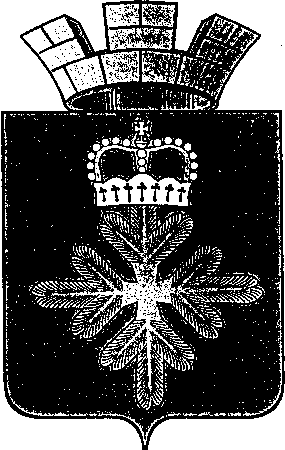 ПОСТАНОВЛЕНИЕ АДМИНИСТРАЦИИ ГОРОДСКОГО ОКРУГА ПЕЛЫМО мерах по пропуску весеннего половодья на территории  городского округа Пелым в 2021 годуВ соответствии с Законом Свердловской области от 27 декабря 2004 года № 221-ОЗ «О защите населения и территорий от чрезвычайных ситуаций природного и техногенного характера в Свердловской области», распоряжением Правительства Свердловской области от 29.12.2020 № 764-РП «О мерах по подготовке и пропуску весеннего половодья и паводковых вод в 2021 году на территории Свердловской области», в целях обеспечения жизнедеятельности населения и устойчивого функционирования организаций, безаварийного пропуска весеннего половодья и дождевых паводков на территории городского округа Пелым в 2021 году, администрация городского округа Пелым ПОСТАНОВЛЯЕТ:1. Утвердить План основных мероприятий по безаварийному пропуску весеннего половодья на территории городского округа Пелым (прилагается).2. Рекомендовать Пелымскому линейному производственному управлению магистральных газопроводов (Сажин А.В.), Пелымским районным коммунальным энергетическим системам акционерного общества «Облкоммунэнерго», Пелымскому РТС ОАО «ОТСК» (Игнатов С.А.), Кушвинскому газовому участку АДС п. Пелым (Коршунов В.Н.), обществу с ограниченной ответственностью «Гарант» (Хамзаева О.А.) организовать контроль за выполнением мероприятий по организации безаварийного пропуска весеннего половодья и паводков вод.3. Настоящее постановление разместить на официальном сайте городского округа Пелым в сети «Интернет» и опубликовать в информационной газете «Пелымский вестник».4. Контроль за исполнением настоящего постановления возложить на заместителя главы администрации городского округа Пелым Т.Н. Баландину. Глава городского округа Пелым                                                         Ш.Т. АлиевПлан основных мероприятий по безаварийному пропуску весеннего половодья на территории городского округа Пелым в 2021 годуот 08.02.2021 № 30п. ПелымУтвержден: постановлением администрации городского округа Пелымот 08.02.2021 № 30№ п/пНаименование мероприятийСрок выполненияИсполнитель12341Вывоз снега с территорий предприятий, учреждений, объектов соцкульбыта и детских площадокмарт-апрель 2021Пелымское ЛПУМГ, Пелымский РТС ОАО «ОТСК», учреждения2Очистка придомовой территории от наледи и снегамарт 2021ООО «Гарант»3Приведение в готовность спецтехники05.03.2021Транспортный участок Пелымского РКЭС АО «Облкоммунэнерго»4Обеспечение безаварийной работы электрооборудования водозабора. п. Атымья16.04.2021Пелымский РТС ОАО «ОТСК»5Контроль уровня воды после вскрытия реки Атымья ежедневно16.04-14.05.2021Пелымский РТС ОАО «ОТСК»6Составить график отключения электрооборудования (насосов водозабора)21.04-14.05.2021Пелымский РТС ОАО «ОТСК»7Обеспечить наполнение водой подпиточную емкость котельной № 3 согласно графика отключения21.04-14.05.2021Пелымский РТС ОАО «ОТСК»8Создание аварийной бригады по ликвидации возможного половодья05.03.2021Пелымский РКЭС АО «Облкоммунэнерго»,Пелымский РТС ОАО «ОТСК»9Определение мест возможных затоплений ТП паводковыми водами и установка периодичности наблюдения за ними не реже 2 раз в рабочий день23.04.2021Пелымский РКЭС АО «Облкоммунэнерго»10Проведение осмотра  всех ТП на проверку готовности к работе в сезон паводка 18.03-30.03.2021Пелымский РКЭС АО «Облкоммунэнерго»11Проведение инструктажа с персоналом РКЭС/РТС об их действиях при возникновении нештатных ситуаций в паводковый период12.03.2021Пелымский РКЭС АО «Облкоммунэнерго», Пелымский РТС ОАО «ОТСК»12Очистка ТП  п. Пелым № 1,2,3,4,5,10, п. Атымья № 6,7,8,9, п. Оус № 1,2,3,4,5,6,7,8,9 от снега18.03-22.04.2021Пелымский РКЭС АО «Облкоммунэнерго»13Ревизия насосов по откачке грунтовых вод в техническом подполье здания ФОК. Наличие резервных дренажных насосовмарт 2021Пелымское ЛПУМГ14Ежедневный контроль за уровнем воды в подвальном помещении общежития, дренажном приямке технического подполья в здании ФОКа, при необходимости откачка воды, ревизия водостоковв период паводка 2021Пелымское ЛПУМГ15Ежесменный контроль за поступлением паводковых вод в заглубленную канализационную насосную станцию № 1в период паводка 2021Пелымское ЛПУМГ16Ежесменный контроль за поступлением паводковых вод в заглубленные насосные станции водоснабжения ВОС-2300в период паводка 2021Пелымское ЛПУМГ17Ревизия и подготовка насосов для откачки талых вод в местах скопления в жилом фондемарт 2021ООО «Гарант»18Отведение талых вод от канализационных колодцев в жилом фондев период паводка 2021ООО «Гарант»19Очистка кровли,  козырьков подъездов и придомовой территории  от наледи и снегамарт 2021ООО «Гарант»20Постановление «Об ограничении движения автотранспортных средств на территории городского округа Пелым в весенний период 2021 года»март-апрель 2021Администрация городского округа Пелым21Проведение профилактических бесед  с детьми о соблюдении правил поведения и безопасности  в период ледохода на рекемарт- апрель 2021Руководители образовательных учреждений22Информирование населения о соблюдении правил поведения и безопасности  в период ледохода на реке через СМИ, официальный сайт городского округа Пелыммарт- апрель 2021Администрация городского округа Пелым, МКУ культуры«Дом культуры поселок Пелым», ООО «Гарант»